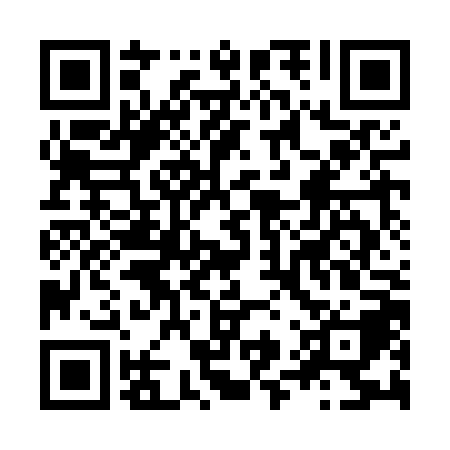 Ramadan times for Rechytsa, BelarusMon 11 Mar 2024 - Wed 10 Apr 2024High Latitude Method: Angle Based RulePrayer Calculation Method: Muslim World LeagueAsar Calculation Method: ShafiPrayer times provided by https://www.salahtimes.comDateDayFajrSuhurSunriseDhuhrAsrIftarMaghribIsha11Mon5:275:277:211:084:136:566:568:4412Tue5:255:257:191:084:146:586:588:4513Wed5:235:237:171:084:157:007:008:4714Thu5:205:207:141:084:167:027:028:4915Fri5:175:177:121:074:177:047:048:5116Sat5:155:157:101:074:197:057:058:5317Sun5:125:127:071:074:207:077:078:5518Mon5:105:107:051:064:217:097:098:5719Tue5:075:077:031:064:227:117:118:5920Wed5:045:047:001:064:237:127:129:0121Thu5:025:026:581:064:247:147:149:0322Fri4:594:596:561:054:257:167:169:0623Sat4:564:566:531:054:267:187:189:0824Sun4:534:536:511:054:277:197:199:1025Mon4:514:516:491:044:287:217:219:1226Tue4:484:486:461:044:297:237:239:1427Wed4:454:456:441:044:307:257:259:1628Thu4:424:426:421:034:317:267:269:1829Fri4:394:396:391:034:327:287:289:2130Sat4:374:376:371:034:337:307:309:2331Sun4:344:346:351:034:347:317:319:251Mon4:314:316:321:024:357:337:339:272Tue4:284:286:301:024:367:357:359:303Wed4:254:256:281:024:377:377:379:324Thu4:224:226:251:014:387:387:389:345Fri4:194:196:231:014:397:407:409:376Sat4:164:166:211:014:407:427:429:397Sun4:134:136:181:004:407:447:449:418Mon4:104:106:161:004:417:457:459:449Tue4:074:076:141:004:427:477:479:4610Wed4:044:046:121:004:437:497:499:49